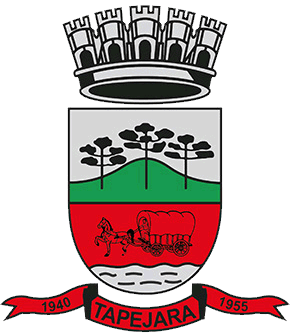 Pauta 007/2022Câmara Municipal de Vereadores de TapejaraSala de Sessões Zalmair João Roier (Alemão)Sessão Ordinária dia 21/03/2022.SAUDAÇÃO Invocando a proteção de Deus, declaro aberta a Sessão Ordinária da noite de hoje, dia 21 de março de 2022.- Solicito aos senhores que tomem assento.- Agradecemos as pessoas que se fazem presentes essa noite...- A cópia da Ata da Sessão Ordinária do dia 14/03/2022, está com os Senhores Vereadores e poderá ser retificada através de requerimento escrito encaminhado à Mesa Diretora. - Vereadores favoráveis permaneçam como estão, e contrários se manifestem...- Aprovado por...Informes e Agradecimentos:- No dia 17/03 (quinta-feira) o vereador Edson Luiz Dalla Costa (Kuki) participou da Palestra Alusiva aos 30 anos de Emancipação do Município de Charrua/RS;- No dia 17/03 (quinta-feira) o vereador Everton Rovani participou de uma reunião com integrantes da direção da instituição de saúde, relacionadas às filas de pacientes para a realização de cirurgias pelo SUS. - No dia 18/03 (sexta-feira) o vereador Josué Girardi, Rafael, Altamir e José Marcos Sutil participaram do bingo da Assertape;- No dia 19/03 (sábado) o Presidente Edu de Oliveira recepcionou o Secretario do Estado José Stédile; - No dia 20/03 (domingo) o Presidente Edu e vereadores Josemar Stefani (Vinagre) e Josué Girardi (Juruna) participaram da festa em Vila Campos/Tapejara. EXPEDIENTE DO DIANa Sessão ordinária de hoje deram entrada as seguintes matérias:- Requerimentos nº 014, 015 e 016/2022 – nomes de ruas ou logradouros;- Indicação nº 006/2022;-------------------------------------------------------------------------------------------------------------------------Determino que a servidora Valeria Delavechia, faça a leitura das matérias.ORDEM DO DIA---------------------------------------------------------------------------------------------------------------------------REQUERIMENTOS:De acordo com o Art. 138 do Regimento Interno, os requerimentos escritos serão deliberados pelo plenário e votados na mesma sessão de apresentação, não cabendo o adiamento nem discussão.Portanto, coloco em votação:- Requerimento nº 014/2022.  O Vereador José Marcos Sutil da bancada do MDB, no uso de suas legais e regimentais atribuições, vem por meio deste requerer a Mesa Diretora dessa Casa Legislativa, conforme Artigo 136 do Regimento Interno.  Que o nome do Senhor Altair Nunes dos Santos - O Barão seja incluído para designar nome de rua ou logradouro público. Segue em anexo o histórico do Senhor Altair Nunes dos Santos – O Barão.Coloco em votação o requerimento 014/2022. - Vereadores favoráveis permaneçam como estão contrários se manifestem.- Aprovado por...---------------------------------------------------------------------------------------------------------------------------Requerimento nº 015/2022.  O Vereador José Marcos Sutil da bancada do MDB, no uso de suas legais e regimentais atribuições, vem por meio deste requerer a Mesa Diretora dessa Casa Legislativa, conforme Artigo 136 do Regimento Interno.  Que o nome da Senhora Leonilce Fatima Sutil seja incluído para designar nome de rua ou logradouro público. Segue em anexo o histórico da Senhora Leonilce Fatima Sutil.Coloco em votação o requerimento 015/2022. - Vereadores favoráveis permaneçam como estão contrários se manifestem.- Aprovado por...---------------------------------------------------------------------------------------------------------------------------Requerimento nº 016/2022.  O Vereador José Marcos Sutil da bancada do MDB, no uso de suas legais e regimentais atribuições, vem por meio deste requerer a Mesa Diretora dessa Casa Legislativa, conforme Artigo 136 do Regimento Interno.  Que o nome do Senhor Elzirio Canal Dametto seja incluído para designar nome de rua ou logradouro público. Segue em anexo o histórico do Senhor Elzirio Canal Dametto.Coloco em votação o requerimento 016/2022. - Vereadores favoráveis permaneçam como estão contrários se manifestem.- Aprovado por...---------------------------------------------------------------------------------------------------------------------------PROJETOS DE LEI:- Em discussão o Projeto de Lei do Executivo nº 007/2022. Autoriza a concessão de auxilio financeiro, firma Termo de Fomento com o Grupo Integrado da Terceira Idade de Tapejara, e dá outras providências. - A palavra está com senhores vereadores.- Como mais nenhum vereador deseja fazer uso da palavra coloco em votação o Projeto de Lei do Executivo nº 007/2022.-Vereadores favoráveis permaneçam como estão contrários se manifestem.Aprovado por...---------------------------------------------------------------------------------------------------------------------------Em discussão o Projeto de Lei do Executivo nº 008/2022. Estabelece condições para pagamento do IPTU, Taxa de coleta de lixo e taxa de expediente constante nos Carnês do IPTU 2022, referente ao exercício de 2022.- A palavra está com senhores vereadores.- Como mais nenhum vereador deseja fazer uso da palavra coloco em votação o Projeto de Lei do Executivo nº 008/2022.-Vereadores favoráveis permaneçam como estão contrários se manifestem.Aprovado por...---------------------------------------------------------------------------------------------------------------------------Eram essas as matérias a serem discutidas na Sessão Ordinária de hoje.------------------------------------------------------------------------------------------------------------------------Explicações Pessoais:Passamos agora ao espaço destinado às Explicações Pessoais, onde cada vereador terá o tempo regimental de cinco minutos para expor assuntos de seu interesse. Pela ordem, o primeiro a fazer uso da palavra é o Vereador: Maeli Brunetto Cerezolli, Everton Rovani, Altamir Galvão Waltrich, Josué Girardi, Celso Piffer, Déberton Fracaro, José Marcos Sutil, Josemar Stefani, Rafael Menegaz, Edson Luiz Dalla Costa e Carlos Eduardo de Oliveira.---------------------------------------------------------------------------------------------------------------------------PERMANECEM EM PAUTAIndicação nº 006/2022;ENCERRAMENTOEncerro a presente Sessão e convoco os Senhores Vereadores para próxima Sessão Ordinária do ano que se realizará no dia 28/03/2022, às 18h30min horas. Tenham todos uma boa noite e uma ótima semana.